                                                     Lienky v tráve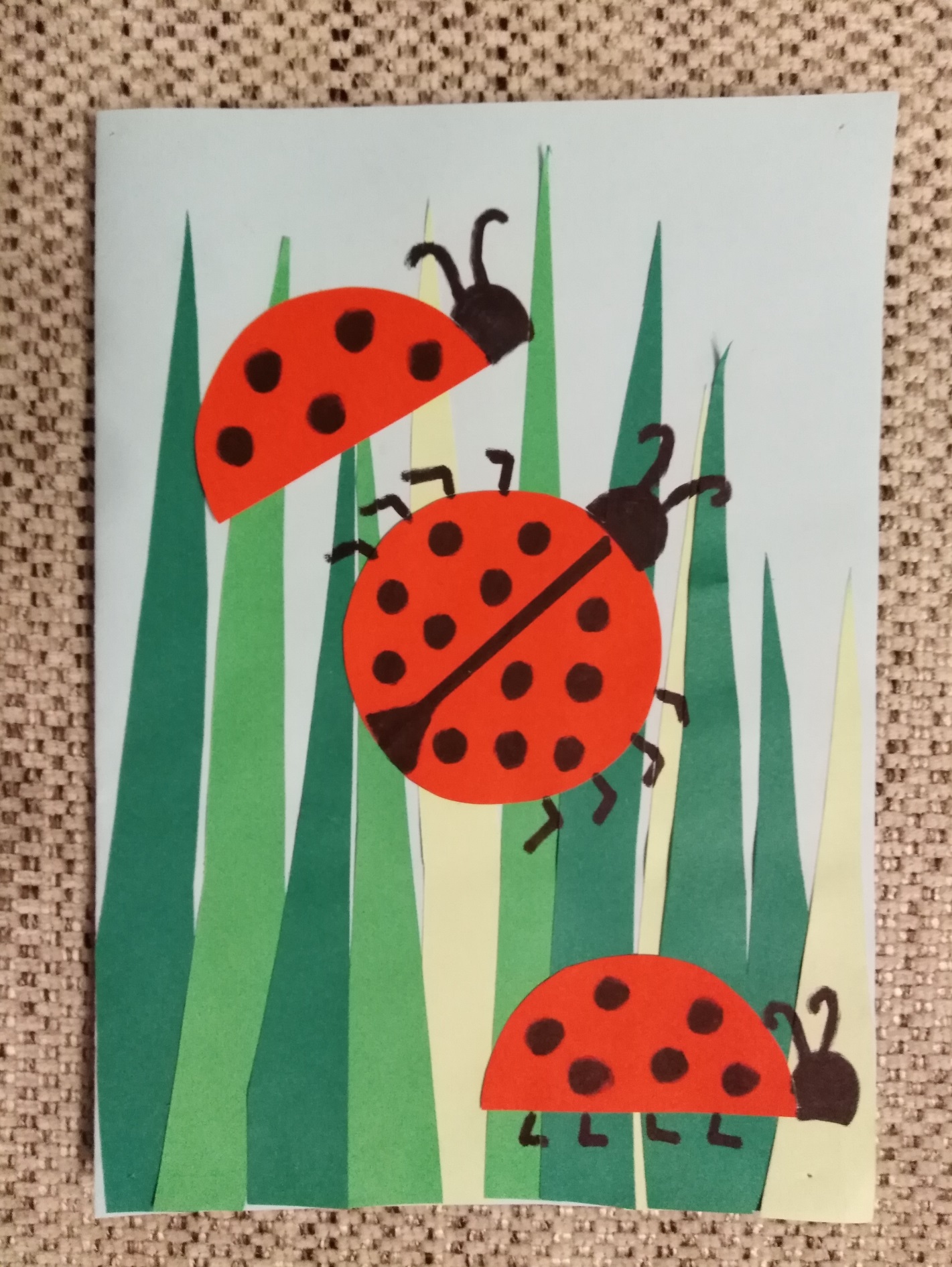 Čo budete potrebovať?biely alebo bledomodrý papier veľkosti A4červený a zelený farebný papierčierna fixkalepidlo a nožnicechuť niečo tvoriťPostup:biely alebo bledomodrý farebný papier preložíme na polovicupodľa obrázku vystrihneme zo zeleného farebného papiera steblá trávy, alebo si ich len nakreslíme a vyfarbíme zelenou farbičkoupodľa pohára (priemer asi 6cm) si obkreslíme dva kruhy, ktoré vystrihnemejeden z kruhov prestrihneme na dve polovice a potom ich nalepíme na steblá trávydokreslíme hlavičky, nožičky a bodky a lienky sú hotovévytvorili sme jarný pozdrav, ktorý môžete niekomu darovať  a len tak mu urobíte radosťprajem vám veľa radosti pri vašom tvorení